VIII Konferencja Naukowa z cyklu „Rynki surowców i energii”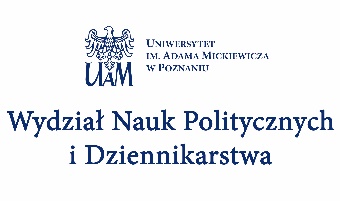 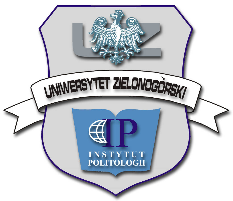 Edycja:„Transformacja energetyczna”Gospodarka – Polityka – Bezpieczeństwo – Prawo –
– Ochrona środowiska – Technika – IT28-29 listopada 2019 r., PoznańWNPiD UAM w Poznaniu, ul. Uniwersytetu Poznańskiego 5, 61-614 PoznańProsimy o wypełnienie wszystkich dostępnych rubryk, abyśmy mogli zapewnić Państwu najwyższy komfort 
uczestnictwa w Konferencji.Jak prawidłowo wypełnić formularz:Prosimy o pogrubienie i podkreślenie wybranych przez Państwa paneli tematycznych;Przy wyborze z opcją TAK/NIE, prosimy o pozostawienie tylko tej właściwej, z pogrubieniem;Wybierając standard noclegu, prosimy o pozostawienie tylko wybrany standard z pogrubieniem i podkreśleniem;Wybierając nocleg, prosimy o pozostawienie tylko terminów, w których planują Państwo nocować oraz podanie łącznej liczby noclegów;Wybierając koszt uczestnictwa, prosimy o pogrubienie i podkreślenie wybranego charakteru uczestnictwa – wybierając dodatkowo punktowaną publikację, prosimy również o jej zaznaczenie;Jeżeli Państwa uczestnictwo jest finansowane ze środków publicznych, prosimy o zapoznanie się z oświadczeniem dostępnym na stronie Konferencji o zwolnieniu z podatku VAT. Oświadczenie prosimy przesłać razem z formularzem zgłoszeniowym;Prosimy, o ile jest to możliwe, o wysłanie wypełnionego formularza w formacie PDF.Formularz zgłoszeniowy udziału w Konferencji:	Tytuł naukowy, imię i nazwisko: 	Telefon kontaktowy: 	Poczta elektroniczna: 	Instytucja: 	Adres do korespondencji: Temat wystąpienia:Streszczenie wystąpienia (do 50 słów, tak, byśmy wiedzieli czego dotyczy wystąpienie):Preferowany Panel:	Proszę o rezerwację rzutnika na czas wystąpienia: 				TAK      NIE 	Proszę o wystawienie faktury za udział w Konferencji: 			TAK      NIE 	Nazwa instytucji:	Adres instytucji:	NIP:Noclegi:Pomagamy w rezerwacji noclegu w poniższych standardach:Standard noclegu (Hostel w centrum Poznania):Łazienka wspólna:Pokój jednoosobowy – ok. 140 zł		Miejsce w pokoju dwuosobowym – ok. 90 zł (osoba), cały pokój – ok. 160 złŁazienka prywatna:Pokój jednoosobowy – ok. 180 zł		Miejsce w pokoju dwuosobowym – ok. 100 zł (osoba), cały pokój – ok. 190 zł	W cenę wliczone jest śniadanie.WAŻNE !!! – w przypadku wyboru noclegu, prosimy jego koszt doliczyć do kwoty opłaty konferencyjnej, nie wyszczególniając w tytule zapłaty.	Termin noclegów: 	27/28.11    28/29.11    29/30.11Łączna liczba noclegów:   	Posiłki wegetariańskie: 	Inne zastrzeżenia dotyczące posiłkówKoszty uczestnictwa w Konferencji:Pełna opłata konferencyjna –  449 zł brutto; jest to pełna opłata wraz z publikacją w monografii; opłata dla doktorantów –  370 zł;Pełna opłata konferencyjna dla tematyki związanej z ochroną środowiska lub magazynowaniem energii – 399 zł brutto, jest to pełna opłata wraz z publikacją w monografii; opłata dla doktorantów –  349 zł;Pełna opłata konferencyjna dla tematyki związanej z biomasą, biogazem, elektromobilnością – 389 zł brutto, jest to pełna opłata wraz z publikacją w monografii; opłata dla doktorantów –  339 zł;Opłata za publikację w monografii, bez udziału w Konferencji –  220 zł; Opłata za publikację w monografii dla tematów związanych z ochroną środowiska, magazynowaniem energii, biomasą, biogazem, elektromobilnością –  180 zł;Opłata za publikację w monografii dla doktorantów, bez udziału w Konferencji – 150 zł;Opłata za dwie publikacje –  380 zł;Opłata za uczestnictwo bez publikacji –  170 zł za dzień;Wycieczka fakultatywna do obiektu związanego z energetyką, połączona z jego zwiedzaniem –  30 zł;Opłata konferencyjna dla firm określana będzie indywidualnie.Terminy:Termin nadsyłania zgłoszeń: 24 listopada 2019 roku (zdecydowanie preferujemy wcześniejsze zgłoszenia);Termin nadsyłania tekstów: 1 lutego 2020 roku;Termin wydania monografii: 30 maja 2020 roku;Dane Fundacji:	Fundacja na rzecz Czystej Energii	KRS 0000460112	REGON 302421050	NIP 777-323-15-21Opłaty konferencyjne prosimy przekazać na konto:	WBK BZ 29109013620000000133809899Osoby z pełnym uczestnictwem, koniecznie z dopiskiem:
„imię i nazwisko – konferencja, listopad 2019 r.”;Osoby z pełnym uczestnictwem i dodatkową publikacją, koniecznie z dopiskiem: 
„imię i nazwisko – konferencja i publikacja, listopad 2019 r.”;Osoby bez uczestnictwa, z samą publikacją, koniecznie z dopiskiem: 
„zaliczka na książkę (imię i nazwisko)”.Zaliczka jest traktowana jako pełna opłata publikacji.Formularz zgłoszeniowy, w terminie do 25 listopada 2019 roku, należy przesłać pocztą elektroniczną na adres konferencje@fundacjaenergia.pl lub pocztą tradycyjną na adres korespondencyjny:Fundacja na rzecz Czystej Energii, 62-052 Komorniki, Chomęcice, ul. Południowa 17Fundacja na rzecz Czystej Energiiul. Południowa 17, Chomęcice 62-052 KomornikiKRS 0000460112 REGON 302421050 NIP 777-323-15-21www.fundacjaenergia.plbiuro@fundacjaenergia.plOŚWIADCZENIE O PRZETWARZANIU DANYCH OSOBOWYCHJa niżej podpisana/y, świadomie i dobrowolnie przekazuję moje dane osobowe, w tym dane zamieszczone powyżej, na potrzeby informacyjne oraz uczestnictwa w konferencji naukowej oraz przekazania publikacji Fundacji na Rzecz Czystej Energii, zgodnie 
z Rozporządzeniem Parlamentu Europejskiego i Rady (UE) 2016/679 z dnia 27 kwietnia 2016 r. w sprawie ochrony osób fizycznych 
w związku z przetwarzaniem danych osobowych i w sprawie swobodnego przepływu takich danych oraz uchylenia Dyrektywy 95/46/WE (Ogólne rozporządzenie o ochronie danych osobowych).Oświadczam, że przed przekazaniem powyżej wskazanych danych osobowych, zostałam/em poinformowana/y o tym, że:1.	Administratorem moich danych osobowych jest Fundacja na Rzecz Czystej Energii, wpisana do Rejestru Przedsiębiorców Krajowego Rejestru Sądowego pod numerem 0000460112, e-mail: biuro@fundacjaenergia.pl, nr tel. +48502214500 (dalej jako Administrator).3.	Dane osobowe będą przetwarzane w celu umożliwienia mi uczestnictwa w konferencji naukowej oraz wydania moich publikacji naukowych.4.	Podanie przeze mnie danych osobowych jest niezbędne do mojego uczestnictwa w konferencji i publikacji w wydawnictwie Fundacji oraz wydawnictwach z nią powiązanych.5.	Posiadam prawo dostępu do treści przedstawionych danych i ich sprostowania, usunięcia, ograniczenia przetwarzania, prawo 
do przenoszenia danych.6.	Posiadam prawo wniesienia w dowolnym momencie sprzeciwu wobec przetwarzania danych (za pomocą wiadomości wysłanej 
na adres e-mail: biuro@fundacjaenergia.pl lub listownie na adres Fundacji na Rzecz Czystej Energii).7.	Podane przeze mnie dane będą przetwarzane na podstawie art. 6 ust. 1 lit. b) oraz art. 9 ust. 2 pkt b) Ogólnego rozporządzenia 
o ochronie danych osobowych i zgodnie z treścią Ogólnego rozporządzenia o ochronie danych osobowych.8.	Przysługuje mi prawo wniesienia skargi do PUODO, gdy uznam, iż przetwarzanie podanych danych osobowych narusza przepisy Ogólnego rozporządzenia o ochronie danych osobowych.☐	Oświadczam, że dobrowolnie i świadomie przekazuję moje dane osobowe w postaci adresu mailowego, zawarte w formularzu 
i wyrażam zgodę na ich przetwarzanie przez Administratora na potrzeby i czas procesu subskrypcji.O zaistniałych zmianach zobowiązuję się niezwłocznie powiadomić Zleceniodawcę/Zamawiającego.Potwierdzam, że wszystkie dane podałem/łam zgodnie ze stanem faktycznym. Jestem świadom/a odpowiedzialności karnej za złożenie fałszywych zeznań, oświadczeń.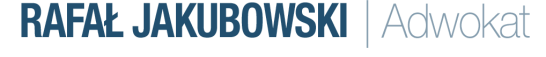 ElektromobilnośćEdukacjaEkonomia i społeczeństwoLogistykaPolityka i prawoRolnictwoOchrona środowiska i ekologiaTechnikaBezpieczeństwo i obronnośćOdnawialne Źródła Energii